Иннолайн NC40 RF3Иннолайн NC40 RF3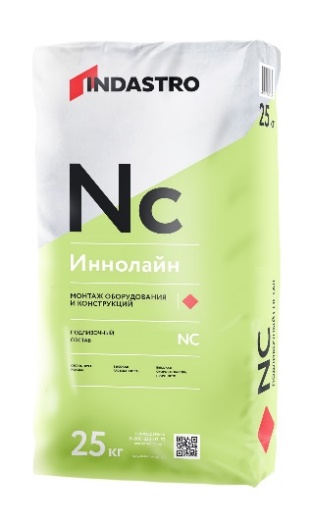 Зимний состав для омоноличивания, подливки под опорные части колонн, ремонта бетонных конструкций методом опалубочной либо безопалубочной заливки при температуре окружающей среды от -25 до +5 0С.Зимний состав для омоноличивания, подливки под опорные части колонн, ремонта бетонных конструкций методом опалубочной либо безопалубочной заливки при температуре окружающей среды от -25 до +5 0С.Работа при низких температурах Высокая растекаемость готового раствораБезусадочныйРасширяющийсяБыстрый набор прочностиСоответствует классу бетона b40Работа при низких температурах Высокая растекаемость готового раствораБезусадочныйРасширяющийсяБыстрый набор прочностиСоответствует классу бетона b40ОПИСАНИЕИннолайн NC40 RF3 – зимний состав наливного типа, работающий в диапазоне температур от -25 до +5 оС. Изготовлен на основе цемента, фракционированного песка и модифицирующих добавок. Продукт экологически безопасен, не содержит вредных примесей, оказывающих отрицательное воздействие на здоровье человека. Соответствует действующим на территории Российской Федерации санитарно-гигиеническим нормам. ОБЛАСТЬ ПРИМЕНЕНИЯПодливочный состав Иннолайн NC40 RF3 применяется для проведения в зимний период при температуре окружающей среды от -25 до +50С работ по: омоноличиванию, подливке под опорные части колонн, ремонта и восстановления бетона и железобетона методом заливки:Несущие строительные конструкции (бетон/железобетон)Подъемно-транспортное оборудованиеГустоармированных поверхностей, где невозможно ручное нанесениеМостовых конструкцийДорожного полотна, аэродромов, паркинговПрессы, станкиГенераторы, насосы компрессоры и т.д.СРОК ГОДНОСТИСрок хранения в сухом помещении в заводской упаковке составляет 6 месяцев от даты изготовления. ИНСТРУКЦИЯ ПО ПРИМЕНЕНИЮ Подготовка основанияОснование должно быть чистым, прочным и способным нести нагрузку. Особо плотные, гладкие основания и не способные нести нагрузку слои (например, загрязнения, старые покрытия, пленкообразующие материалы,  водоотталкивающие материалы или цементное молочко), а также повреждённые бетонные поверхности должны быть предварительно обработаны пескоструйной обработкой, с применением лёгкого перфоратора и др. Дефектный участок должен быть оконтурен по периметру перпендикулярно ремонтируемой поверхности на глубину не менее 10 мм.  Основание должно быть шероховатым, т.е. заполнитель должен быть отчётливо виден. Необходимо удалить все продукты коррозии с бетонного основания, а также со стальной арматуры с помощью пескоструйной установки, проволочной щётки или другого подходящего инструмента.Устройство опалубки (при необходимости)Опалубка должна быть изготовлена из прочного водонепроницаемого материала в целях предотвращения вытекания подливочного состава Иннолайн, должна быть надежно закреплена для того, чтобы выдержать давление состава после заливки и выравнивания. Со стороны, откуда будет заливаться подливочный состав следует предусмотреть зазор в 150 мм между той стороной, куда он будет заливаться, и основанием станины оборудования. С боковых сторон следует предусмотреть зазор не менее 50 мм между опалубкой и боковыми сторонами станины. Опалубку следует загерметизировать для предотвращения утечки. Приготовление раствораДля приготовления раствора содержимое мешка при постоянном перемешивании высыпать в ёмкость с чистой водой (пропорция указана на стикере) и перемешать до образования однородной массы. Перемешивание производится профессиональным миксером. Замешивание материала миксерами гравитационного типа, а также вручную, не рекомендуется.водоотталкивающие материалы или цементное молочко), а также повреждённые бетонные поверхности должны быть предварительно обработаны пескоструйной обработкой, с применением лёгкого перфоратора и др. Дефектный участок должен быть оконтурен по периметру перпендикулярно ремонтируемой поверхности на глубину не менее 10 мм.  Основание должно быть шероховатым, т.е. заполнитель должен быть отчётливо виден. Необходимо удалить все продукты коррозии с бетонного основания, а также со стальной арматуры с помощью пескоструйной установки, проволочной щётки или другого подходящего инструмента.Устройство опалубки (при необходимости)Опалубка должна быть изготовлена из прочного водонепроницаемого материала в целях предотвращения вытекания подливочного состава Иннолайн, должна быть надежно закреплена для того, чтобы выдержать давление состава после заливки и выравнивания. Со стороны, откуда будет заливаться подливочный состав следует предусмотреть зазор в 150 мм между той стороной, куда он будет заливаться, и основанием станины оборудования. С боковых сторон следует предусмотреть зазор не менее 50 мм между опалубкой и боковыми сторонами станины. Опалубку следует загерметизировать для предотвращения утечки. Приготовление раствораДля приготовления раствора содержимое мешка при постоянном перемешивании высыпать в ёмкость с чистой водой (пропорция указана на стикере) и перемешать до образования однородной массы. Перемешивание производится профессиональным миксером. Замешивание материала миксерами гравитационного типа, а также вручную, не рекомендуется.Для смешивания рекомендуется использовать весь мешок с материалом. Раствор необходимо выдержать 3-5 минут, а затем повторно перемешать. После этого раствор готов к применению. Время использования материала указано на стикере. При повышении вязкости раствора в емкости (в пределах времени жизнеспособности) необходимо тщательно перемешать его без добавления воды. Не допускать передозировку воды!!! Для приготовления раствора использовать только чистые емкости, инструменты и воду. НанесениеПри использовании опалубки, она должна быть изготовлена из прочного водонепроницаемого материала в целях предотвращения вытекания подливочного состава Иннолайн, должна быть надежно закреплена для того, чтобы выдержатьдавление состава после заливки и выравнивания. Со стороны, откуда будет заливаться подливочный состав следует предусмотреть зазор в 150 мм между той стороной, куда он будет заливаться, и основанием станины оборудования. С боковых сторон следует предусмотреть зазор не менее 50 мм между опалубкой и боковыми сторонами станины. Опалубку следует загерметизировать для предотвращения утечки.В случае безопалубочного ремонта – раствор наносится на подготовленные зоны ремонта. После нанесения, материал необходимо защитить от сквозняков и потери тепла: укрыть теплоизоляционными матами.МЕРЫ ПРЕДОСТОРОЖНОСТИВНИМАНИЕ!!! Смесь содержит цемент. Во время проведения работ следует защищать кожу и глаза. При попадании раствора в глаза и на кожу тщательно промыть большим количеством воды и обратиться к врачу.давление состава после заливки и выравнивания. Со стороны, откуда будет заливаться подливочный состав следует предусмотреть зазор в 150 мм между той стороной, куда он будет заливаться, и основанием станины оборудования. С боковых сторон следует предусмотреть зазор не менее 50 мм между опалубкой и боковыми сторонами станины. Опалубку следует загерметизировать для предотвращения утечки.В случае безопалубочного ремонта – раствор наносится на подготовленные зоны ремонта. После нанесения, материал необходимо защитить от сквозняков и потери тепла: укрыть теплоизоляционными матами.МЕРЫ ПРЕДОСТОРОЖНОСТИВНИМАНИЕ!!! Смесь содержит цемент. Во время проведения работ следует защищать кожу и глаза. При попадании раствора в глаза и на кожу тщательно промыть большим количеством воды и обратиться к врачу.*Характеристики получены при следующих условиях: tсмеси= +20oC, tводы= +20oC, tокр.ср.= -25oCПродукт изготовлен в соответствии с ТУ производителя из экологически чистого сырья.*Характеристики получены при следующих условиях: tсмеси= +20oC, tводы= +20oC, tокр.ср.= -25oCПродукт изготовлен в соответствии с ТУ производителя из экологически чистого сырья.*Характеристики получены при следующих условиях: tсмеси= +20oC, tводы= +20oC, tокр.ср.= -25oCПродукт изготовлен в соответствии с ТУ производителя из экологически чистого сырья.